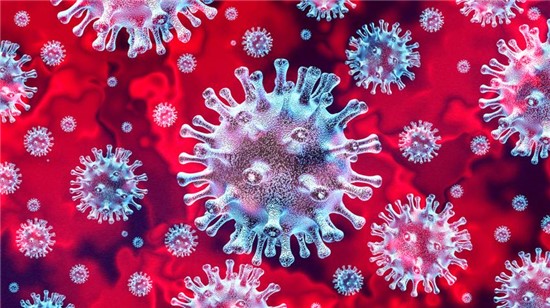 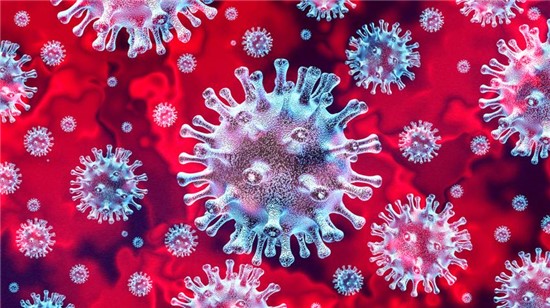 Vaša značka		Naša značka		Vybavuje/tel.			Miesto/dátum                                                                                       	            Mgr. Richard Ďurica 		Bratislava               +421 911992882Vec: OZNAM o režime otvorenia kancelárie v súvislosti s COVID-19V nadväznosti na vyhlásenie Vlády Slovenskej republiky a v súvislosti s informáciami z Krízového štábu Slovenskej republiky a z Úradu verejného zdravotníctva Slovenskej republiky dochádza k  čiastočnému uvoľneniu opatrení prijatých z dôvodu šíriaceho sa koronavírusu COVID-19. Na základe uvedeného sa Kancelária Mestskej organizácie Slovenského poľovníckeho zväzu v Bratislave a Obvodnej poľovníckej komory – Bratislava O T V Á R A nasledovne:v mesiaci MÁJ:  budú kancelárie fungovať na základe prideľovaných časenieko časenku možno požiadať telefonicky na čísle: 0911 99 28 82, alebo prostredníctvom e-mailu: bratislava@opk.skv mesiaci JÚN: od 08. 06. 2020 budú kancelárie za podmienky, že nedôjde k zmene a nebudú nanovo prijímané sprísňujúce opatrenia fungovať štandardne a to v nasledujúcich dňoch a hodinách: v pondelok od 8.00 hod. do 12.00 hod. a od 13.00 hod. do 15.00 hod., v stredu      od 8.00 hod. do 12.00 hod. a od 13.00 hod. do 17.00 hod.  Za pochopenie ĎAKUJEME a prajeme Vám veľa zdravia.S pozdravom	„Poľovníctvu zdar“